этой жизни гораздо большего успеха, чем с «обычным» голосом.Укажите ребенку на его достоинства. Любой ребенок обладает теми качествами, вернее, способностями или, если хотите, талантами, которых нет у других. Занимаясь любимым делом, ребенок будет стремиться развивать и укреплять свои способности, а в будущем про него обязательно скажут: "Этот человек находится на своем месте!"Объясните ребенку, что отличаться от других хорошо и похвально. Можно сказать, что оригинальность является синонимом харизмы, ведь ни одна харизматичная личность не была банальностью и посредственностью. Ребенок с детства должен понимать, что его оригинальность является уникальным качеством, которого нет больше ни у кого. Его уникальность является предметом для гордости, за которой должны следовать другие.У ребенка должно быть хобби. Часто в процессе увлечения чем-либо (музыкой, спортом и т.д.) ребенок и сам не замечает, как начинает улучшать свои навыки. Развитие – это всегда хорошо. Мало того, чадо станет успешно переступать через свои комплексы. Ребенок поймет, что обладает потенциалом и это положительно отразится на его самооценке.Повышайте коммуникативные навыки. Ребенок должен активно общаться как с ровесниками, так и со взрослыми. Чем больше он будет видеть, чем больший запас приобретет – тем легче ему будет в дальнейшей жизни. Умение «правильно» общаться также отличает харизматичных людей. Они умеют нравиться людям, через умение слушать, быть неравнодушными. Проявляют не только свои лучшие качества, но и показывают своему собеседнику его собственные достоинства. Дают понять слушателю, что он им интересен!P.S: Помните, что харизматичный ребенок и гениальный — это разные вещи. Поэтому,если не получилось вырастить Моцарта или Эйнштейна, это еще не значит, что вам не повезло, и у вас растет совершенно неинтересная личность. Пусть следует за своим талантом и природным даром, и тогда, может быть, он научится воздействовать на огромное количество людей, а вы сможете вовремя помочь ему на этом пути правильным советом!Составитель: Королева Н.В., методист МБОО ДО «ДООЦ «Кристалл» г. УваровоМЕТОДИЧЕСКИЕ РЕКОМЕНДАЦИИ ДЛЯ РОДИТЕЛЕЙ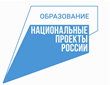 Можно ли развить харизму у ребёнка или это врождённое качество?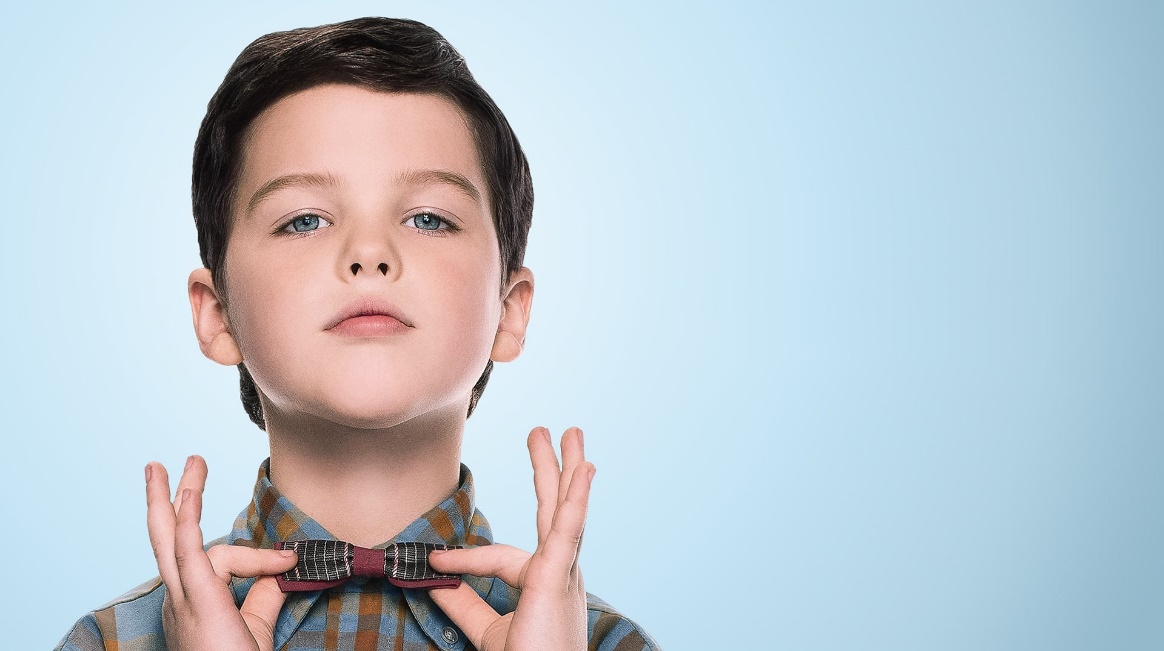 г. Уварово2022 годКаждая семья хочет, чтобы их дети выросли умными, сильными, уверенными в себе и харизматичными. Что такое сила и уверенность в себе понятно всем, а вот что подразумевает такое понятие, как «харизма»? Имеет ли смысл её специально воспитывать в ребёнке или всё сложится само собой?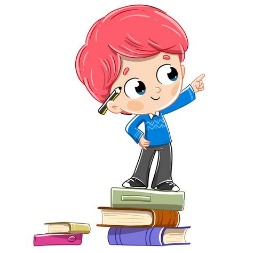 Обычно под харизмой понимают эмоционально-психические способности человека, благодаря которым его оценивают как одарённого особыми качествами и способного оказывать эффективное влияние на людей.Существуют разные масштабы харизматичности, и для того, чтобы обладать этим «божественным даром», совсем не обязательно влиять на судьбы человечества и быть всемирно известным. В любом случае, если ваш ребёнок и не станет в будущем великим политиком, бизнесменом, актёром или певцом, определённая доля харизматичности, несомненно, пригодится ему в профессиональной и личной жизни. Некоторые качества харизматичных личностей (конечно, далеко не все) вполне поддаются тренировке, и, при желании, вы вполне можете развить их у своего ребёнка.Как развить харизму? – этот вопрос достаточно популярен в наше время. Харизма изначально природное свойство. Количество детей обладающих этим качеством гораздо больше взрослых. Такие дети привлекают наше внимание, заставляют прислушиваться к себе, заряжают своими эмоциями, влияют на наши действия, мысли. Интересно, что внешность не является главным элементом харизмы. Для харизматичной личности имеет огромное значение умение мыслить оригинально, независимо, креативно, эффектно доказывать свою точку зрения и убеждать окружающих в своей правоте. Мощная внешняя харизма и яркая индивидуальность (а также определённая доля известности) и дают в результате сочетание, способное оказывать магическое воздействие на огромное количество людей.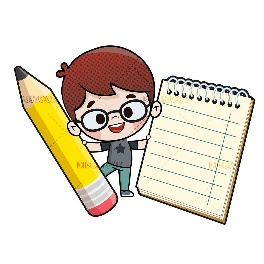 Какие качества важны для развития харизматичной личности ребенка?Воспитывайте в ребенке уверенность в себе. Сложно представить себе харизматичную личность, которая не верит в свои силы и в то, что она делает (как она тогда сможет убедить в этом других людей?). С детства внушайте ему, что, если он соответствующим образом потрудится, то обязательно добьётся всего (ну, или почти всего), чего захочет, если будет развиваться в соответствии со своими наклонностями и природными талантами. Почаще хвалите его даже за самые мелкие достижения, научите отстаивать свою точку зрения и убеждать в своей правоте. Тогда он вырастет не забитым, робким и стеснительным, а смелым и уверенным в себе, что необычайно важно для его будущей харизматичности.Учите ребенка смеяться над собой. Все харизматичные личности умеют признавать свои недостатки, а делают они это без стеснения и угрызений совести, поэтому многие в восторге от того, как эти люди умеют смеяться над самим собой. При этом высмеивать окружающих настоящий лидер никогда не станет.Сделайте ребенка хорошим оратором. Один из главных элементов внешней харизмы – это, конечно же, голос, развитию которого должен уделять особое внимание каждый, кто хочет тем или иным образом воздействовать на большое количество людей. Если он будет работать над своим голосом и сделает его более харизматичным и гипнотическим, он сможет добиться в 